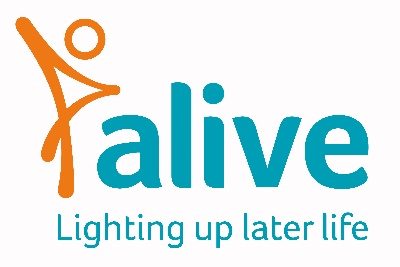 Job Title:  Meeting Centre Manager Salary: £25000  FTE Post: 0.6  (3 days a week, 22.5 hours) 12 month initial contractOverall Job Purpose:  To be responsible for the day to day running and overseeing of the Bristol Meeting Centre.  To manage staff and volunteers within the Meeting Centre. Main tasks and responsibilities Providing structure and leadership in daily activities for members of the Meeting CentreMaintaining an adequate staff team appropriate to contract requirements and client/staff ratiosResponsibility for the recruitment, supervision, appraisal, induction, development and performance management of staff and volunteers working within the Meeting CentreResponsibility for managing the service-related budgetDrawing up an individual support plan and appropriate risk assessments for venues, settings, members and family membersOrganising the group programme of activities and interventionsEvaluating the impact and outcomes of the Meeting Centre Leading the discussion group for family membersOrganising community meetingsOverseeing the opportunities for members to have individual and couples consultationsProviding guidance regarding individual problems for couples and if necessary referring them to other support organisationsEvaluating the support plansMaintaining contact with referrersLiaising with the host community centre or other organisation as appropriateSupplying Alive’s marketing team with relevant social media contentAdditional responsibilities:To comply with data protection regulations, ensuring that information about members remains confidentialTo be responsible for learning and development for self and for those managed by this postTo work collaboratively with the Meeting Centre Advisory Group fundraising and media and campaigns, sharing responsibility for the achievement of jointly agreed objectives as appropriate.Person Specification Skills and ExperienceNVQ level 3 in health and social care or equivalentPersonal or work experience in a care environmentAn understanding of dementiaExperience of managing and working with staff and volunteersOrganisational and administrative skills Excellent record-keeping skills Computer literate, including using Office (365) suite  Attributes Able to assess and evaluate client needsAble to travel independently within the service area Empathy and compassionNon-judgemental communicationGood team motivatorAble to act as a representative of the Meeting Centre externally Commitment to and understanding of equal opportunitiesUnderstanding of the inclusion agenda and its relevance within a diverse society Ability to establish good working relationships with staff, service users  and volunteers  Ability to work independently, proactively and under own initiative Friendly and approachable Ability to be flexible and make the best use of available resources Terms and Conditions of employment Salary:    £25,000 p.a. (pro rata) plus, contributory pension.  Salaries are paid monthly in arrears and reviewed annually. Closing date: Applications on the Alive application form by Monday 16th August at 12pm, and interviews will be held on Thursday 19th August.  Please email applications to info@aliveactivites.orgConditions of employment:    This post is for 3 days a week (0.6) – 22.5 hours a week – days will be dictated by venue availability.  Hours can be worked flexibly provided they are between Alive’s core working hours of 9 – 5.  Alive staff work a 7.5-hour day. Annual holiday allowance is 25 days (pro rata) plus Bank Holidays.  This is for a 12 month contact.  Location:   Alive is based at the Create Centre, Smeaton Road, Bristol BS1 6XN. You will work remotely a the Meeting Centre venues.Training:  You will be encouraged to attend some Alive sessions and training. You will also attend the Meeting Centre UK Support Group and attend any training run by the national body.  
 
Please note: This job description is for guidance.  Employees are expected to be flexible and co-operative and to undertake additional duties as required.  